Об утверждении порядка выявления, перемещения, временного хранения, утилизации брошенных (разукомплектованных),бесхозяйных транспортных средств натерритории сельского поселения Верхнелачентауский сельсоветмуниципального района Бирский район Республики БашкортостанВ соответствии с Гражданским кодексом Российской Федерации, статьями 7, 43 Федерального закона от 06.10.2003 №131-ФЗ «Об общих принципах организации местного самоуправления в Российской Федерации», Федеральным законом от 24.06.1998 №89-ФЗ «Об отходах производства и потребления», Законом Республики Башкортостан от 18.03.2005  № 162-З «О местном самоуправлении в Республике Башкортостан», Законом Республики Башкортостан  от 03.07.2012  №549-З «О порядке перемещения транспортных средств на специализированную стоянку, их хранения, оплаты расходов на перемещение и хранение, а также возврата транспортных средств в Республике Башкортостан», решением совета сельского поселения Верхнелачентауский сельсовет муниципального района Бирский район Республики Башкортостан   от   18.07.2019 №256 «Об утверждении Правил благоустройства территории сельского поселения Верхнелачентауский сельсовет»,ПОСТАНОВЛЯЮ:1. Утвердить Порядок выявления, перемещения, временного хранения, утилизации брошенных (разукомплектованных), бесхозяйных транспортных средств на территории сельского поселения Верхнелачентауский сельсовет (прилагается).2. Настоящее постановление разместить на официальном сайте  Администрации сельского поселения Верхнелачентауский сельсовет муниципального района Бирский район Республики Башкортостан  http://verhlach.ru/3. Контроль за выполнением настоящего постановления оставляю за собой.Глава администрации                                                               Ф.А.Гареев                          Приложение к постановлению Администрации сельского поселения Верхнелачентауский сельсовет от   27.03.2020   №18ПОРЯДОКвыявления, перемещения, временного хранения, утилизации брошенных (разукомплектованных), бесхозяйных транспортных средств на территории сельского поселения  Верхнелачентауский сельсовет муниципального района Бирский район Республики Башкортостан1. Общие положения1.1. Настоящий Порядок выявления, перемещения, временного хранения, утилизации брошенных (разукомплектованных), бесхозяйных транспортных средств на территории сельского поселения Верхнелачентауский сельсовет муниципального района Бирский район Республики Башкортостан (далее-Порядок).1.2. Порядок не распространяется на правоотношения, связанные с задержанием транспортного средства и запретом его эксплуатации, предусмотренные статьей 27.13 Кодекса Российской Федерации об административных правонарушениях.1.3. Порядок регламентирует процедуру организации работ по выявлению, перемещению (сбору, эвакуации с места нахождения), временному хранению, утилизации брошенных (разукомплектованных) транспортных средств, бесхозяйных транспортных средств, находящихся в местах общего пользования, представляющих угрозу безопасности жизнедеятельности граждан, нарушающих архитектурный облик территории сельского поселения Верхнелачентауский сельсовет муниципального района Бирский район Республики Башкортостан (далее – городское поселение поселения Верхнелачентауский сельсовет) и препятствующих благоустройству и озеленению муниципального образования и (или) размещенных с нарушением требований Правил благоустройства территории сельского поселения Верхнелачентауский сельсовет муниципального района Бирский район Республики Башкортостан.1.4. Утилизации подлежат брошенные (разукомплектованные) транспортные средства, признанные бесхозяйными в порядке, установленном Гражданским кодексом Российской Федерации.1.5. Организация работ по реализации установленных настоящим Порядком процедур выявления, перемещения, временного хранения брошенного (разукомплектованного) транспортного средства осуществляется отраслевым (функциональным) органом Администрации сельского поселения Верхнелачентауский сельсовет муниципального района Бирский район Республики Башкортостан, уполномоченным на осуществление контроля в сфере благоустройства и обеспечения надлежащего санитарного состояния территорий сельского поселения Верхнелачентауский сельсовет муниципального района Бирский район Республики Башкортостан – МКУ «Управление благоустройства» сельского поселения Верхнелачентауский сельсовет муниципального района Бирский район Республики Башкортостан (далее -Уполномоченный орган).2. Основные понятия2.1. Для целей настоящего Порядка используются следующие основные понятия:транспортное средство - устройство, предназначенное для перевозки по дорогам людей, грузов или оборудования, установленного на нем;бесхозяйное транспортное средство - транспортное средство, от которого собственник отказался, не имеющее собственника, собственник которого неизвестен;брошенное (разукомплектованное) транспортное средство - транспортное средство, оставленное собственником на срок три месяца и более в состоянии, не исключающем свободный доступ к нему иных лиц (вследствие незапертых дверей, невозможности запирания дверей, отсутствия дверей, элементов остекления кузова, иных элементов кузова) и (или) имеющее признаки невозможности использования по назначению (спущенные колеса, отсутствие колес, иных конструктивных деталей транспортного средства), и (или) имеющее неисправности, по которым в совокупности невозможно установить марку автомобиля и (или) его принадлежность владельцу (отсутствие государственного регистрационного знака, других обязательных маркировочных обозначений и идентификационных данных на двигателе, шасси, кузове), находящееся при этом в местах общего пользования (придомовых территориях), не предназначенных для хранения транспортных средств, препятствующее проезду, проходу пешеходов, проезду спецтранспорта и мусороуборочных машин к подъездам и мусорным контейнерам, уборке территории сельского поселения Верхнелачентауский сельсовет муниципального района Бирский район Республики Башкортостан и (или) размещенное с нарушением требований Правил благоустройства территории сельского поселения Верхнелачентауский сельсовет муниципального района Бирский район Республики Башкортостан;специализированная стоянка - специально оборудованная и охраняемая площадка, предназначенная для хранения перемещенных брошенных (разукомплектованных), бесхозяйных транспортных средств;специализированная организация - организация, осуществляющая перемещение транспортных средств на специализированную стоянку, выполняющая работы на основании муниципального контракта, заключенного в соответствии с требованиями законодательства о контрактной системе в сфере закупок товаров, работ, услуг для обеспечения государственных и муниципальных нужд;уполномоченный орган - МКУ «Управление благоустройства» сельского поселения Верхнелачентауский сельсовет муниципального района Бирский район Республики Башкортостан.3. Порядок выявления, перемещения, временного хранения, брошенных (разукомплектованных) транспортных средств, утилизациибесхозяйных транспортных средств3.1. Сведения о брошенных (разукомплектованных) транспортных средствах предоставляются в Администрацию сельского поселения Верхнелачентауский сельсовет муниципального района Бирский район Республики Башкортостан гражданами, управляющими организациями, коммунальными службами и предприятиями в форме заявления, должностными лицами Администрации сельского поселения Верхнелачентауский сельсовет муниципального района Бирский район Республики Башкортостан, структурными подразделениями и подведомственными   организациями   Администрации сельского поселения Верхнелачентауский сельсовет муниципального района Бирский район Республики Башкортостан   - в форме служебной записки.3.2. Заявление, служебная записка должны содержать следующие сведения о транспортном средстве, имеющем признаки брошенного (разукомплектованного):- место нахождения;- марка (при возможности установить);- номер государственного регистрационного знака (при наличии);- описание транспортного средства с указанием признаков брошенного (разукомплектованного) транспортного средства;- информацию о длительности нахождения в месте обнаружения с приложением подтверждающих документов (акта обнаружения транспортного средства, составленного сотрудниками коммунальных служб, управляющей организации многоквартирного дома), а также подтверждающих фотоматериалов;- контактную информацию лица, подавшего заявление, служебную записку;- иные сведения на усмотрение лица, подающего заявление, служебную записку.3.3. Заявление, служебная записка о брошенном (разукомплектованном) транспортном средстве направляются в Уполномоченный орган.3.4. В случае если заявление, служебная записка не содержат информацию, позволяющую достоверно установить длительность нахождения транспортного средства, предполагаемого брошенным (разукомплектованным) в месте обнаружения, работы, предусмотренные настоящим Порядком, не осуществляются, о чем сообщается заявителю в установленные сроки.3.5. В случае если заявление, служебная записка содержат информацию о транспортном средстве, не отвечающем по описанию ни одному из признаков брошенного (разукомплектованного), указанных в абзаце четвертом пункта 2.1 настоящего Порядка, работы, предусмотренные настоящим Порядком, не осуществляются, о чем сообщается заявителю в установленные сроки.3.6. Уполномоченный орган в течение пяти рабочих дней со дня поступления к нему соответствующих заявления, служебной записки, отвечающих требованиям, установленным настоящим Порядком, обязан обеспечить комиссионное обследование предполагаемого брошенного (разукомплектованного) транспортного средства с составлением акта первичного осмотра брошенного (разукомплектованного) транспортного средства по форме согласно приложению 1 настоящего Порядка.3.7. В акте осмотра в обязательном порядке указываются дата и время проведения комиссионного осмотра транспортного средства, состав комиссии, местонахождение и подробное описание предполагаемого брошенного (разукомплектованного) транспортного средства (в том числе сведения о марке транспортного средства (при возможности его идентификации), государственном регистрационном знаке, номере двигателя (при их наличии), других обязательных маркировочных обозначениях и идентификационных данных), информация об имеющихся повреждениях. К акту осмотра прилагаются схема расположения и фотоматериалы транспортного средства.3.8.Положение о постоянно действующей комиссии по осмотру брошенных   (разукомплектованных)   транспортных   средств,   а   также   ее персональный состав (далее - Комиссия), определяется постановлением Администрации сельского поселения Верхнелачентауский сельсовет муниципального района Бирский район Республики Башкортостан.3.9. В случае если брошенное (разукомплектованное) транспортное средство находится на придомовой территории, к осмотру транспортного средства может привлекаться (по согласованию) лицо, уполномоченное решением общего собрания собственников помещений в многоквартирном доме представлять их интересы (при непосредственном управлении многоквартирным домом собственниками помещений), либо представитель управляющей организации (иного органа управления многоквартирным домом).В случае если брошенное (разукомплектованное) транспортное средство находится на муниципальных автомобильных дорогах сельского поселения Верхнелачентауский сельсовет муниципального района Бирский район Республики Башкортостан, к осмотру транспортного средства привлекаются (по согласованию) представители отдела ГИБДД Отдела Министерства внутренних дел Российской Федерации по Бирскому району Республики Башкортостан (далее - отдел ГИБДД ОМВД России по Бирскому району).3.10. В день проведения осмотра на выявленном транспортном средстве, имеющем признаки брошенного (разукомплектованного), представитель Уполномоченного органа размещает требование о перемещении транспортного средства по форме согласно приложению 2 к настоящему Порядку.Срок для перемещения транспортного средства, указываемый в требовании о перемещении транспортного средства, составляет три рабочих дня со дня размещения указанного требования.Требование о перемещении транспортного средства размещается на транспортном средстве путем крепления его на лобовое или боковое стекло, а при их отсутствии - на капот, багажник, дверь, иной элемент кузова транспортного средства (при этом должен быть обеспечен свободный визуальный доступ для чтения указанного требования, а также исключено воздействие на него атмосферных осадков и срыв порывами ветра). Факт размещения требования фиксируется фотосъемкой.3.11. В течение дня, следующего за днем окончания срока для перемещения транспортного средства, указанного в требовании, сотрудник Уполномоченного органа выезжает по месту нахождения выявленного транспортного средства для фиксации факта перемещения (неперемещения) транспортного средства.3.12. В случае если собственник транспортного средства, имеющего признаки брошенного (разукомплектованного), в срок, указанный в требовании о перемещении транспортного средства, не принял меры по перемещению транспортного средства в место, предназначенное для ремонта, хранения или стоянки транспортных средств, или не обратился в Уполномоченный орган, Уполномоченный орган направляет участковому уполномоченному отдела полиции ОМВД России по Бирскому району Республики Башкортостан соответствующего административного участка обращение по принятию мер к установлению принадлежности данного автотранспорта.3.13. Информация о брошенном (разукомплектованном) транспортном средстве в течение трех рабочих дней со дня составления акта обследования транспортного средства, имеющего признаки брошенного (разукомплектованного), размещается в разделе «Брошенный транспорт» на официальном сайте Администрации сельского поселения Верхнелачентауский сельсовет муниципального района Бирский район Республики Башкортостан в информационно-телекоммуникационной сети «Интернет» (http://birsk-gp.ru) (далее - официальный сайт администрации), а также размещается управляющей организацией (иным органом управления многоквартирным домом) на информационных стендах (досках объявлений) близлежащих многоквартирных домов.Размещению также подлежит предупреждение о перемещении (вывозе) транспортного средства на специализированную стоянку по истечении срока, установленного для добровольного перемещения собственником транспортного средства, с указанием на необходимость последующего возмещения в бюджет сельского поселения Верхнелачентауский сельсовет муниципального района Бирский район Республики Башкортостан (далее - бюджет сельского поселения Верхнелачентауский сельсовет муниципального района Бирский район Республики Башкортостан) средств, затраченных на перемещение (вывоз) и хранение транспортного средства.3.14. При выявлении собственника транспортного средства, имеющего признаки брошенного (разукомплектованного), Уполномоченный орган в течение трех рабочих дней со дня поступления соответствующей информации направляет собственнику (заказным письмом с уведомлением) либо вручает собственнику транспортного средства лично под роспись требование о необходимости перемещения транспортного средства по форме согласно приложению 3 к настоящему Порядку.В требовании о перемещении транспортного средства указывается срок для добровольного перемещения транспортного средства, находящегося в местах общего пользования, создающего помехи дорожному движению, препятствующего проезду, проходу пешеходов, проезду спецтранспорта и мусороуборочных машин к подъездам и мусорным контейнерам, препятствующего уборке территории муниципального образования, представляющего угрозу безопасности жизнедеятельности граждан, нарушающего архитектурный облик сельского поселения Верхнелачентауский сельсовет муниципального района Бирский район Республики Башкортостан и препятствующего его благоустройству и озеленению и (или) размещенного с нарушением требований Правил благоустройства территории сельского поселения Верхнелачентауский сельсовет муниципального района Бирский район Республики Башкортостан, с предупреждением о том, что если транспортное средство не будет добровольно перемещено в установленный срок, оно будет перемещено на специализированную стоянку принудительно.В требовании о перемещении транспортного средства также указывается на возможность отказа от права собственности на транспортное средство в пользу муниципального образования.3.15. По истечении тридцати календарных дней со дня направления собственнику транспортного средства предупреждения о необходимости перемещения транспортного средства в порядке, установленном пунктом 3.13 настоящего Порядка, в случае, если собственник транспортного средства не обратился в Уполномоченный орган, Уполномоченный орган организует повторный комиссионный осмотр брошенного (разукомплектованного) транспортного средства.В случае если собственник транспортного средства не выявлен, Уполномоченный орган организует повторное комиссионное обследование транспортного средства, имеющего признаки брошенного (разукомплектованного), по истечении тридцати календарных дней со дня первичного осмотра транспортного средства, имеющего признаки брошенного (разукомплектованного).3.16. По результатам повторного осмотра комиссия составляет акт повторного осмотра брошенного (разукомплектованного) транспортного средства, в котором фиксируются сведения о нахождении транспортного средства по месту его первоначального обнаружения, о собственнике транспортного средства (при наличии информации), о состоянии транспортного средства, устанавливает факты перемещения собственником транспорта с места его обнаружения и (или) приведения транспортного средства в надлежащее состояние (устранения признаков разукомплектованности, видимых технических неисправностей) либо неисполнения требования о перемещении транспортного средства в место, предназначенное для ремонта, хранения или стоянки транспортных средств.К акту повторного обследования, составленному Комиссией, прилагаются схема расположения и фотоматериалы транспортного средства.3.17. В случае если владелец брошенного (разукомплектованного) транспортного средства не был выявлен, несмотря на принятие вышеуказанных мер, либо не переместил транспортное средство в место, предназначенное для ремонта, хранения или стоянки транспортных средств, в срок, указанный Уполномоченным органом, Комиссия в акте повторного обследования дает заключение о необходимости перемещения брошенного (разукомплектованного) транспортного средства на территорию специализированной стоянки.3.18 В течение трех рабочих дней со дня повторного осмотра транспортного средства Комиссия принимает решение о принудительном перемещении (вывозе) транспортного средства.В течение 3 рабочих дней после принятия решения, Комиссия рекомендует главе Администрации сельского поселения Верхнелачентауский сельсовет муниципального района Бирский район Республики Башкортостан издать соответствующее постановление. Данный акт является основанием для перемещения (вывоза) транспорта на специализированную стоянку.Проект постановления о принудительном перемещении (вывозе) транспортного средства подготавливается Уполномоченным органом.4. Порядок перемещения бесхозяйных (разукомплектованных)транспортных средств4.1. Заявка на перемещение транспортного средства с приложением копии акта повторного осмотра брошенного (разукомплектованного) транспортного средства направляется  Уполномоченным органом в адрес специализированной организации в течение трех рабочих дней со дня принятия соответствующего постановления Администрации сельского поселения поселения Верхнелачентауский сельсовет муниципального района Бирский район Республики Башкортостан.4.2. Перемещение брошенных (разукомплектованных) транспортных средств на территорию специализированной стоянки, их хранение и выдачу собственнику осуществляет специализированная организация.4.3. Выбор специализированной организации осуществляется Уполномоченным органом в соответствии с Федеральным законом от 05.04.2013 года № 44-ФЗ «О контрактной системе в сфере закупок товаров, работ, услуг для обеспечения государственных и муниципальных нужд».4.4. Выявленное    брошенное    (разукомплектованное)    транспортное средство подлежит перемещению (вывозу) специализированной организацией в срок, согласованный с Уполномоченным органом.4.5. Перемещение осуществляется в присутствии представителя Уполномоченного органа и представителя специализированной организации с применением спецтехники, исключающей причинение транспортному средству дополнительных повреждений при транспортировке.4.6. О дате и времени перемещения транспортного средства отдел ГИБДД ОМВД России по Бирскому району извещается не позднее чем за два рабочих дня до даты перемещения.4.7. О факте перемещения брошенного (разукомплектованного) транспортного средства на специализированную стоянку Уполномоченный орган в течение трех рабочих дней со дня перемещения уведомляет собственника (если собственник транспортного средства установлен) транспортного средства заказным письмом с уведомлением, а также размещает соответствующее извещение в разделе «Брошенный транспорт» на официальном сайте администрации.4.8. Вред, причиненный транспортному средству и находящемуся в нем имуществу при перемещении и хранении на специализированной стоянке, возмещается специализированной организацией в соответствии с законодательством Российской Федерации, а также условиями муниципального контракта со специализированной организацией.4.9. Транспортное средство передается Уполномоченным органом специализированной организации по акту приема-передачи, составленному в двух экземплярах при перемещении транспортного средства, по форме согласно приложению 4.4.10. Порядок хранения на специализированной стоянке должен обеспечивать сохранность брошенного (разукомплектованного) транспорта, исключать возможность его дополнительного разукомплектования.4.11. По истечении одного месяца хранения брошенного (разукомплектованного) транспортного средства на специализированной стоянке (если в указанный период транспортное средство не было истребовано собственником) со дня направления соответствующего уведомления собственнику транспортного средства, составленного по форме согласно приложению 5 к настоящему Порядку, Уполномоченным органом направляет в Комитет по управлению собственностью Министерства земельных и имущественных  отношений Республики Башкортостан по Бирскому району и городу Бирску материалы по выявленному брошенному (разукомплектованному) транспортному средству, в том числе заверенные копии заявления (служебной записки) о транспортном средстве, полагаемого брошенным (разукомплектованным), актов первичного и повторного осмотра транспортного средства, письменных обращений к собственнику транспортного средства, акта приема-передачи транспортного средства на специализированную стоянку, а также фотоматериалы, информацию об опубликовании извещения о выявленном брошенном (разукомплектованном) транспортном средстве.4.12. Транспортное средство, от которого собственник отказался, не имеющее   собственника,   собственник   которого   неизвестен,   может   быть обращено в муниципальную собственность в порядке, предусмотренном статьей 226 Гражданского кодекса Российской Федерации.4.13. После принятия транспортного средства в казну сельского поселения  Верхнелачентауский сельсовет муниципального района Бирский район Республики Башкортостан, в зависимости от технического состояния транспортного средства, администрация сельского поселения Верхнелачентауский сельсовет муниципального района Бирский район Республики Башкортостан принимается решение о дальнейшем использовании транспортного средства, его реализации или утилизации.5. Порядок возврата транспортного средства собственнику (владельцу)5.1. Возврат транспортного средства со специализированной стоянки производится лицом, ответственным за хранение транспортного средства, на основании согласования Уполномоченным органом о прекращении хранения и о возврате указанного транспортного средства.5.2. Решение о возврате транспортного средства собственнику принимается на основании личного заявления собственника (владельца) о возврате транспортного средства (далее - заявление).К заявлению прилагаются надлежащим образом заверенные копии документов, удостоверяющих личность заявителя, либо документов, подтверждающих полномочия представителя собственника (владельца), в случае обращения представителя, а также копии документов, подтверждающих право собственности (владения) на транспортное средство.5.3. К заявлению также прилагается платежный документ, подтверждающий внесение в бюджет Администрации сельского поселения Верхнелачентауский сельсовет муниципального района Бирский район Республики Башкортостан платы за перемещение и временное хранение транспортного средства по день подачи заявления включительно. Плата за перемещение (вывоз) и временное хранение транспортного средства для собственника, истребующего его со специализированной стоянки, устанавливается в размере, определенном условиями муниципального контракта.5.4. Согласование о возврате транспортного средства принимается Уполномоченным органом в течение пяти рабочих дней со дня поступления заявления.5.5. Основанием для отказа в выдаче транспортного средства является непредставление документов, указанных в пункте 5.2 настоящего Порядка, а также отсутствие согласования Уполномоченным органом о прекращении хранения и о возврате указанного транспортного средства.5.6. Не является основанием для отказа в выдаче транспортного средства лицу, владеющему транспортным средством на законных основаниях, отказ собственника (владельца) транспортного средства внести в бюджет Администрации сельского поселения Верхнелачентауский сельсовет муниципального района Бирский район Республики Башкортостан плату за перемещение и временное хранение транспортного средства.Отказ внести денежные средства является основанием для взыскания указанной платы в судебном порядке.5.7. При избрании способа получения решения лично и неприбытии заявителя решение направляется по почте в адрес заявителя по истечении пяти рабочих дней с даты принятия решения о прекращении хранения и возврате транспортного средства.5.8. Копия решения о выдаче транспортного средства собственнику направляется в адрес специализированной организации в течение пяти рабочих дней со дня принятия решения.5.9. Возврат транспортного средства осуществляется путем его передачи собственнику (представителю собственника), имеющему при себе документы, необходимые для управления данным транспортным средством, при предъявлении им документа, удостоверяющего его личность, документа, удостоверяющего право собственности на транспортное средство или право владения (пользования, распоряжения) указанным транспортным средством.5.10. Лицо, ответственное за хранение транспортных средств, составляет акт приема-передачи транспортного средства в трех экземплярах по форме согласно приложению 6. Один экземпляр выдается под роспись владельцу (представителю владельца), второй экземпляр остается у лица, ответственного за хранение транспортного средства на специализированной стоянке, третий экземпляр направляется в адрес Уполномоченного органа.5.11. Вред, причиненный транспортному средству и находящемуся в нем имуществу при хранении на специализированной стоянке, возмещается в соответствии с законодательством Российской Федерации.6. Утилизация брошенного (разукомплектованного) транспортного средства6.1. Утилизации подлежат брошенные (разукомплектованные) транспортные средства, поступившие в казну сельского поселения Верхнелачентауский сельсовет муниципального района Бирский район Республики Башкортостан, снятые с регистрационного учета в ГИБДД ОМВД  России по Бирскому району Республики Башкортостан.Мероприятия по снятию транспортных средств с регистрационного учета и их утилизации осуществляются уполномоченным органом.6.2. Утилизация транспортного средства осуществляется не ранее чем через три календарных дня со дня издания постановления Администрации сельского поселения Верхнелачентауский сельсовет муниципального района Бирский район Республики Башкортостан.6.3. Утилизация транспортного средства осуществляется исполнителем на основании муниципального контракта, заключенного в соответствии с требованиями законодательства о контрактной системе в сфере закупок товаров, работ, услуг для обеспечения государственных и муниципальных нужд.6.4. Акт о передаче транспортного средства в пункт утилизации является основанием для исключения транспортного средства из реестров и других установленных форм учета объектов муниципальной собственности.7. Заключительные положения7.1. Расходы, связанные с выявлением, перемещением и временным хранением, утилизацией брошенного транспорта, а также доходы от реализации утилизированного имущества предусматриваются в бюджет сельского поселения поселения Верхнелачентауский сельсовет муниципального района Бирский район Республики Башкортостан.7.2. Решения, действия органов местного самоуправления могут быть обжалованы собственниками транспортных средств в установленном законодательством Российской Федерации порядке.7.3. Расходы, связанные с перемещением транспортного средства (в случае если собственник транспортного средства не осуществил указанные действия самостоятельно) взыскиваются с собственника транспортного средства МКУ «Управление благоустройства» в порядке, установленном действующим законодательством Российской Федерации.Приложение 1 к Порядку выявления, перемещения, временного хранения, утилизации брошенных (разукомплектованных), бесхозяйных транспортных средств на территории сельского поселения Верхнелачентауский сельсовет муниципального района Бирский район Республики Башкортостан АКТ №_первичного/повторного осмотра (нужное подчеркнуть) брошенного (разукомплектованного) транспортного средства«_____»____20_г.                                                               «_» часов «_» минут(место составления)Комиссией в составе: _______________________________________                                                        (должности, фамилии, инициалы) проведен осмотр транспортного средства, находящегося ___________________________________________                                                                       (место нахождения осматриваемого транспортного средства)Осмотром установлено:____________________________________________Марка автомобиля, цвет___________________________________________Государственный номер___________________________________________Номер двигателя_________________________________________________Номер кузова____________________________________________________Иные сведения___________________________________________________________________________________________________________________________________________________________________________________(краткое описание состояния транспортного средства, имеющиеся повреждения, ориентировочное время стоянки)Заключение:_____________________________________________________________________________________________________________________Члены комиссии:_____________________________  ________________  _________________                         (должность)                                                (подпись)                         (инициалы, фамилия)_____________________________  ________________  _________________                         (должность)                                                (подпись)                         (инициалы, фамилия)_____________________________  ________________  _________________                         (должность)                                                (подпись)                         (инициалы, фамилия)_____________________________  ________________  _________________                         (должность)                                                (подпись)                         (инициалы, фамилия)_____________________________  ________________  _________________                         (должность)                                                (подпись)                         (инициалы, фамилия)Директор МКУ «Управление благоустройства»                                          Приложение 2 к Порядку выявления, перемещения, временного хранения, утилизации брошенных (разукомплектованных), бесхозяйных транспортных средств на территории сельского поселения Верхнелачентауский сельсовет муниципального района Бирский район Республики БашкортостанСобственнику транспортного средства: марка, модель__________________государственный регистрационный знак __________________________________Требование о перемещении транспортного средстваИнформирую Вас о том, что принадлежащее Вам транспортное средство, обнаруженное с признаками брошенного (разукомплектованного), находится в местах общего пользования, препятствует проезду, проходу пешеходов, проезду спецтранспорта и мусороуборочных машин к подъездам и мусорным контейнерам, препятствует уборке городской территории, представляет угрозу безопасности жизнедеятельности граждан, нарушает архитектурный облик города и препятствует его благоустройству и озеленению и (или) размещено с нарушением требований Правил благоустройства территории сельского поселения поселения Верхнелачентауский сельсовет муниципального района Бирский район Республики Башкортостан ___________________________________________________________(нужное подчеркнуть)В случае если Ваше транспортное средство до «_»______20___ г. не будет перемещено в место, предназначенное для ремонта, хранения или стоянки транспортных средств, будут приняты меры по эвакуации (перемещению)  транспортного   средства  на  специализированную   стоянку, расположенную по адресу:_________________________________в соответствии с Порядком выявления, перемещения, временного хранения, утилизации брошенных (разукомплектованных), бесхозяйных транспортных средств на территории сельского поселения Верхнелачентауский сельсовет муниципального района Бирский район Республики Башкортостан,      утвержденным      постановлением Администрации сельского поселения Верхнелачентауский сельсовет муниципального района Бирский район Республики Башкортостан от «___» __________20____ г. № ___ «Об утверждении порядка выявления, перемещения, временного хранения,   утилизации    брошенных   (разукомплектованных),    бесхозяйных транспортных средств на территории сельского поселения Верхнелачентауский сельсовет муниципального района Бирский район Республики Башкортостан».Предлагаю Вам принять меры по перемещению транспортного средства или обратиться лично в уполномоченный орган по адресу:__________________________________________________________Телефон(-ы) для справок______________________________________________________________  ___________________  ________________________                   (должность)                                (подпись)                                                (и.о. фамилия)«_____»______________ 20 ____ г.Директор МКУ «Управление благоустройства»                                          Приложение 3 к Порядку выявления, перемещения, временного хранения, утилизации брошенных (разукомплектованных), бесхозяйных транспортных средств на территории сельского поселения поселения Верхнелачентауский сельсовет муниципального района Бирский район Республики БашкортостанГражданину(-ке)_____________________________зарегистрированному(-ой) по адресу:_____________________________________________________Требование о перемещении транспортного средстваУважаемый(-ая)___________________________________________!Вам на праве собственности принадлежит транспортное средство:Марка, модель ТС_______________________________________________Идентификационный номер (VIN) ____________N   кузова   _____________   N   двигателя   _______________   цвет   кузова __________________Год изготовления ТС _____________________________________________Свидетельство о регистрации ТС (серия, номер) ______________________Государственный регистрационный знак____________________________Дата регистрации, кем выдано_____________________________________Указанное транспортное средство имеет признаки брошенного (разукомплектованного):__________________________________________В соответствии с Порядком выявления, перемещения, временного хранения, утилизации брошенных (разукомплектованных), бесхозяйных транспортных средств на территории сельского поселения поселения Верхнелачентауский сельсовет муниципального района Бирский район Республики Башкортостан,   утвержденным   Постановлением Администрации сельского поселения Верхнелачентауский сельсовет муниципального района Бирский район Республики Башкортостан   от «___»___________ 20__ г. №___ «Об утверждении порядка выявления, перемещения, временного хранения,   утилизации    брошенных   (разукомплектованных),    бесхозяйных транспортных средств на территории сельского поселения Верхнелачентауский сельсовет муниципального района Бирский район Республики Башкортостан», предлагаю Вам переместить транспортное средство, находящееся в местах общего пользования, которое препятствует проезду, проходу пешеходов, проезду спецтранспорта и мусороуборочных машин к подъездам и мусорным контейнерам, препятствует уборке территории сельского поселения Верхнелачентауский сельсовет муниципального района Бирский район Республики Башкортостан, представляет угрозу безопасности жизнедеятельности граждан, нарушает архитектурный облик города и препятствует его благоустройству и озеленению и (или) размещено с нарушением требований Правил благоустройства территории сельского поселения Верхнелачентауский сельсовет муниципального района Бирский район Республики Башкортостан, утвержденных решением сессии Совета Администрации сельского поселения Верхнелачентауский сельсовет муниципального района Бирский район Республики Башкортостан   от       №           «Об утверждении Правил благоустройства территории сельского поселения поселения Верхнелачентауский сельсовет муниципального района Бирский район Республики Башкортостан, в специально отведенное для стоянок транспортных средств место в срок до «____»________20_г.В случае если Вы в добровольном порядке не переместите Ваше транспортное средство, оно будет принудительно эвакуировано (перемещено) на специализированную        стоянку,        расположенную        по        адресу: ___________________________________________________.Обращаю Ваше внимание, что Вы вправе отказаться от своего права собственности на транспортное средство в пользу сельского поселения Верхнелачентауский сельсовет муниципального района Бирский район Республики Башкортостан.Для этого необходимо обратиться в уполномоченный орган по адресу:Телефон(-ы) для справок______________________________________________________________  ___________________  ________________________                   (должность)                                (подпись)                                                (и.о. фамилия)«_____»______________ 20 ____ г.Директор МКУ «Управление благоустройства»                                          Приложение 4 к Порядку выявления, перемещения, временного хранения, утилизации брошенных (разукомплектованных), бесхозяйных транспортных средств на территории сельского поселения поселения Верхнелачентауский сельсовет муниципального района Бирский район Республики Башкортостан АКТприема-передачи транспортного средства специализированной организации(место составления)                                                           «_» часов «_» минутМКУ «Управление благоустройства» сельского поселения Верхнелачентауский сельсовет муниципального района Бирский район Республики Башкортостан                                          в лице__________________________________________________________                                           (должность, фамилия, имя, отчество) и представитель специализированной организации ________________________________________________________________(название организации, должность, Ф.И.О.)в присутствии:1.______________________________________________________________2.______________________________________________________________3.______________________________________________________________4.______________________________________________________________5.______________________________________________________________составили настоящий акт о том, что уполномоченный представитель МКУ «Управление благоустройства» сельского поселения Верхнелачентауский сельсовет муниципального района Бирский район Республики Башкортостан                                              передал,      а      уполномоченный      представитель________________________________ принял для помещения на специализированную стоянку нижеуказанное брошенное (разукомплектованное) транспортное средство:Сведения о транспортном средстве:марка_государственный регистрационный знак_VIN    _    №    кузова    _    №    двигателяНа   момент   передачи   транспортное   средство   имеет   следующие механические повреждения: ________________________________________________________________________________________________________________________________________________________________________________________________Осмотром   установлено:   колеса  _____________   багажник  ______внешние зеркала___________колпаки колес________дополнительные фары_________ внешние антенны ___________ радиоаппаратура _____ фаркоп_____________    пробка    бензобака    _______    щетки    стеклоочистителя_____________В салоне находится (отметки производятся в случае наличия возможности осмотреть салон): ________________________________________________________________________________________________________________________________В салоне просматривается (отметки производятся в случае отсутствия возможности осмотреть салон):__________________________________________________________________________________________________________________________В багажнике находится (отметки производятся в случае наличия возможности осмотреть багажник): ________________________________________________________________________________________________________________________________Дополнительные сведения:________________________________________________________________________________________________________________________Место хранения транспортного средства: ________________________________________________________________________________________________________________________________Специализированная организация несет ответственность в соответствии с действующим законодательством перед владельцем транспортного средства за повреждения, нанесение иного вреда транспортному средству или находящемуся в нем имуществу, возникшего после его передачи представителю уполномоченной организации и подписания настоящего акта приема-передачи.Транспортное средство для помещения на специализированную стоянку передал уполномоченный представитель МКУ «Управление благоустройства» сельского поселения Верхнелачентауский сельсовет муниципального района Бирский район Республики Башкортостан                                          :_____________________  ______________________                                   (подпись)                                              (И.О. Фамилия)Транспортное средство принял уполномоченный представитель специализированной организации: _____________________  ______________________                                   (подпись)                                              (И.О. Фамилия)Сотрудник органа   ГИБДД Отдела Министерства внутренних дел Российской Федерации по Бирскому району Республики Башкортостан (далее - отдел ГИБДД ОМВД России по Бирскому району_____________________  ______________________                                   (подпись)                                              (И.О. Фамилия)Участвующие лица:____________________________  __________________________________                          (подпись)                                                                                      (И.О. Фамилия)____________________________  __________________________________                          (подпись)                                                                                      (И.О. Фамилия)____________________________  __________________________________                          (подпись)                                                                                      (И.О. Фамилия)____________________________  __________________________________                          (подпись)                                                                                      (И.О. Фамилия)____________________________  __________________________________                          (подпись)                                                                                      (И.О. Фамилия)Директор МКУ «Управление благоустройства»                                         Приложение 5 к Порядку выявления, перемещения, временного хранения, утилизации брошенных (разукомплектованных), бесхозяйных транспортных средств на территории сельского поселения Верхнелачентауский сельсовет муниципального района Бирский район Республики Башкортостан Гражданину(-ке)____________________зарегистрированному(-ой) по адресу:_______________Уведомление о перемещении транспортного средстваВам на праве собственности принадлежит транспортное средство:Марка, модель ТС_______________________________________________Идентификационный номер (VIN) _____________N   кузова   __________  N   двигателя   _______________   цвет   кузова _______________________Год изготовления ТС _______________Свидетельство о регистрации ТС (серия, номер) ___________________________________________________Государственный регистрационный знак_____________________________Дата регистрации, кем выдано______________________________________Указанное транспортное средство имеет признаки брошенного (разукомплектованного):___________________________________________В соответствии с Порядком выявления, перемещения, временного хранения, утилизации брошенных (разукомплектованных), бесхозяйных транспортных средств на территории сельского поселения Верхнелачентауский сельсовет муниципального района Бирский район Республики Башкортостан,   утвержденным   Постановлением Администрации сельского поселения Верхнелачентауский сельсовет муниципального района Бирский район Республики Башкортостан от «___»____________20___г. №____«Об утверждении порядка выявления, перемещения, временного хранения, утилизации брошенных (разукомплектованных), бесхозяйных транспортных средств на территории сельского поселения Верхнелачентауский сельсовет муниципального района Бирский район Республики Башкортостан», Ваше транспортное средство принудительно эвакуировано (перемещено) на специализированную стоянку, расположенную по адресу:_________________________________________Вы обязаны самостоятельно забрать свое транспортное средство со специализированной стоянки. В случае если Вы не заберете свое транспортное средство со специализированной стоянки в срок до «___»_____20_г., указанное бездействие будет расцениваться как Ваш отказ от права собственности на него, что является основанием для признания транспортного средства брошенным, бесхозяйным в судебном порядке.Обращаю Ваше внимание, что Вы вправе отказаться от своего права собственности на транспортное средство в пользу сельского поселения Верхнелачентауский сельсовет муниципального района Бирский район Республики Башкортостан.Для этого необходимо обратиться в уполномоченный орган по адресу: _________________________________________________________Телефон(-ы) для справок_________________________________________________________________  ________________  ________________________                    (должность)                                         (подпись)                                       (и.о. фамилия)«___»__________20_г.Директор МКУ «Управление благоустройства»                                         Приложение 6 к Порядку выявления, перемещения, временного хранения, утилизации брошенных (разукомплектованных), бесхозяйных транспортных средств на территории сельского поселения Верхнелачентауский сельсовет муниципального района Бирский район Республики Башкортостан АКТприема-передачи транспортного средства собственнику________________________                (место составления)                                                    «___» часов «__» минутПредставитель специализированной стоянки, ответственный за хранение транспортных средств ____________________________________                                                                                         (должность, фамилия, имя, отчество)и гражданин________________________________________________                                                                                      (фамилия, имя, отчество) являющийся     собственником     (владельцем)     транспортного     средства, уполномоченным   представителем    собственника   транспортного    средства (нужное подчеркнуть), действующий на основании ______________________________________________________                            (указать реквизиты документов, подтверждающие личность гражданина, полномочия                                        лица, действующего в интересах собственника транспортного средства)в присутствии____________________________________________________составили настоящий акт о том, что представитель специализированной стоянки_______________________________________________передал,                                                      (должность, фамилия, имя, отчество)а гражданин_____________________________________________________                                 (указать реквизиты документов, подтверждающие личность гражданина, полномочия лица, действующего в интересах собственника транспортногосредства)принял транспортное средство:марка___________________________________________________________государственный регистрационный знак:_____________________________VIN_____________№ кузова_№ двигателя____________________________На момент передачи транспортное средство имеет следующие механическиеповреждения:________________________________________Осмотром установлено: колеса___________________багажник__________внешние зеркала________________колпаки колес_____________________дополнительные фары_______________внешние антенны_______________радиоаппаратура__________________фаркопс________________________пробка бензобака_______________ щетки стеклоочистителя____________В салоне находится (отметки производятся в случае наличия возможности осмотреть салон): ____________________________________В салоне просматривается (отметки производятся в случае отсутствия возможности осмотреть салон):___________________________В   багажнике   находится   (отметки   производятся   в   случае   наличия возможности осмотреть багажник):__________________________Дополнительные сведения:________________________________________Гражданином ___________________________________________________предъявлены следующие документы, удостоверяющие право собственности на транспортное средство/право владения (пользования, распоряжения) указанным транспортным средством:___________________документы, необходимые для управления данным транспортным средством: ______________________________________________________Транспортное средство передал_____________________________________                                                                                                         (подпись) (И.О. Фамилия)Транспортное средство принял_____________________________________                                                                                                         (подпись) (И.О. Фамилия)Директор МКУ «Управление благоустройства»                                         K А Р А Р «27» март  2020 й.№18      ПОСТАНОВЛЕНИЕ        «27» марта  2020 г.       ПОСТАНОВЛЕНИЕ        «27» марта  2020 г. 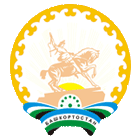 